Культурная мозгобойня.Да, да, мозгобойня! И именно культурная!Подошло время подвести итоги реализации социального проекта сетевого взаимодействия «Культурный код российского человека».  Итоговое мероприятие проведено в весьма необычной форме – в форме «Культурой мозгобойни». От каждого класса выступала команда:«Покровские следопыты» - 5 класс;«Цари науки» - 6-а класс;«Космонавты» - 6-б класс;«Ленинцы» - 7 класс;«Оптимисты» - 8 класс;«Гимназистки» - 9-б класс;«Промееи» - 9-а класс;«ИКС» - 10-11 классы.Каждая команда должна была ответить на 24 вопроса – по три от каждого направления, в которые погружались ученики школы на протяжении двух лет: «История», «Литература», «Быт и искусство», «Наука и техника», «Краеведение», «География». «Политика и право», «Медицина  биология».	В итоге победу одержали команды 5 и 9-б классов.	Но, безусловно, самым важным в данном мероприятии было не проверка знаний участников конкурса, а то, что ведущие  Ситник О.В. и Качур Е.А. (они же авторы проекта), напомнили участникам о всех мероприятиях, проведенных в МБОУ СОШ № 4 за два учебных года и снова погрузили всех присутствующих в яркую атмосферу прожитых мероприятий.Лучшими в рамках проекта (по результатам независимого анкетирования) стали новогодние мероприятия – 2019 года: «Новогодний бал»  «Голубой огонёк». Самым ярким номером – номер команды 10-11 классов на «Голубом огоньке». Лучшими кураторами признаны  Качур Е.А., куратор направления «Литература» и Фадеева М.Ю., куратор направления «География». А самыми интересными и познавательными занятиями в рамках проекта признаны занятия Качур Е.А. и Скрыпниковой Т.Е.	По словам Тимофеевой Н.А., методиста Управления образования Артемовского городского округа, именно благодаря «Культурному коду», покровская школа стала Империей содружества, объединившей всех участников образовательного процесса. И с этим сложно не согласиться.Конечно, жаль, что подошла к концу реализация проекта «Культурный код российского человека». Но мы верим, что нашу школу ждут новые проекты, новые открытия. Благодарим Ситник О.В. за чудесный проект, позволивший соединить воедино образовательное и воспитательное пространство МБОУ СОШ № 4.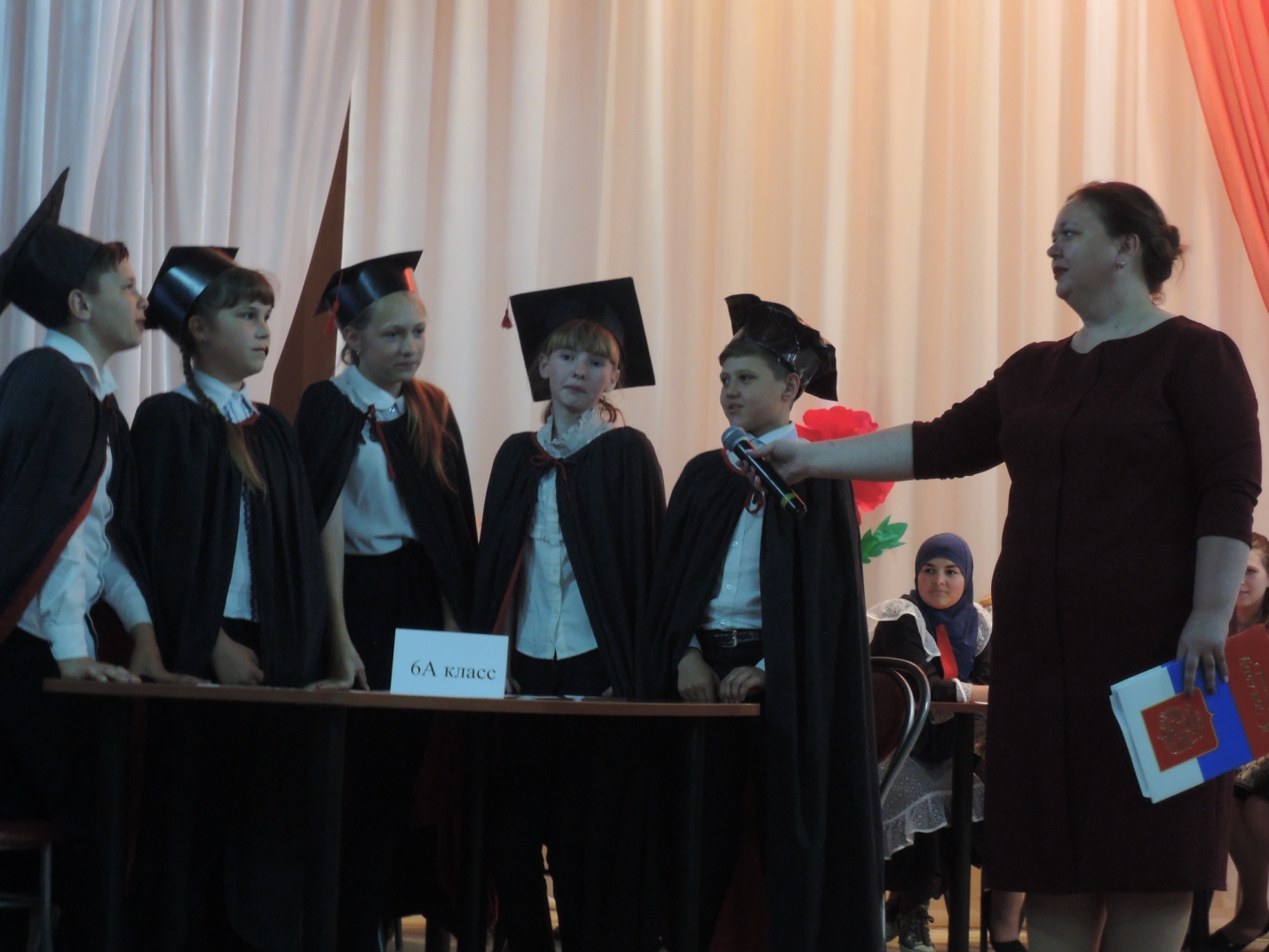 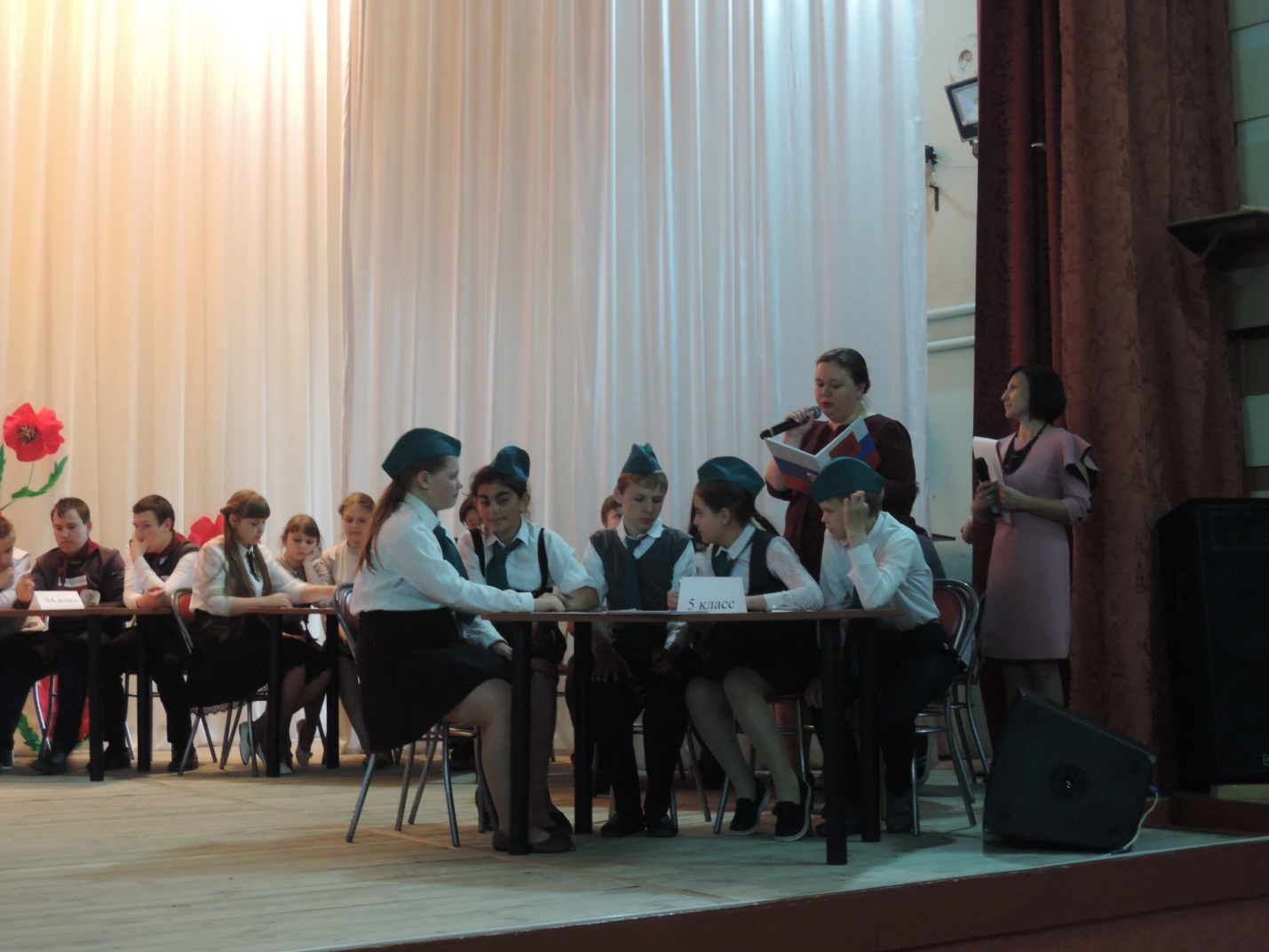 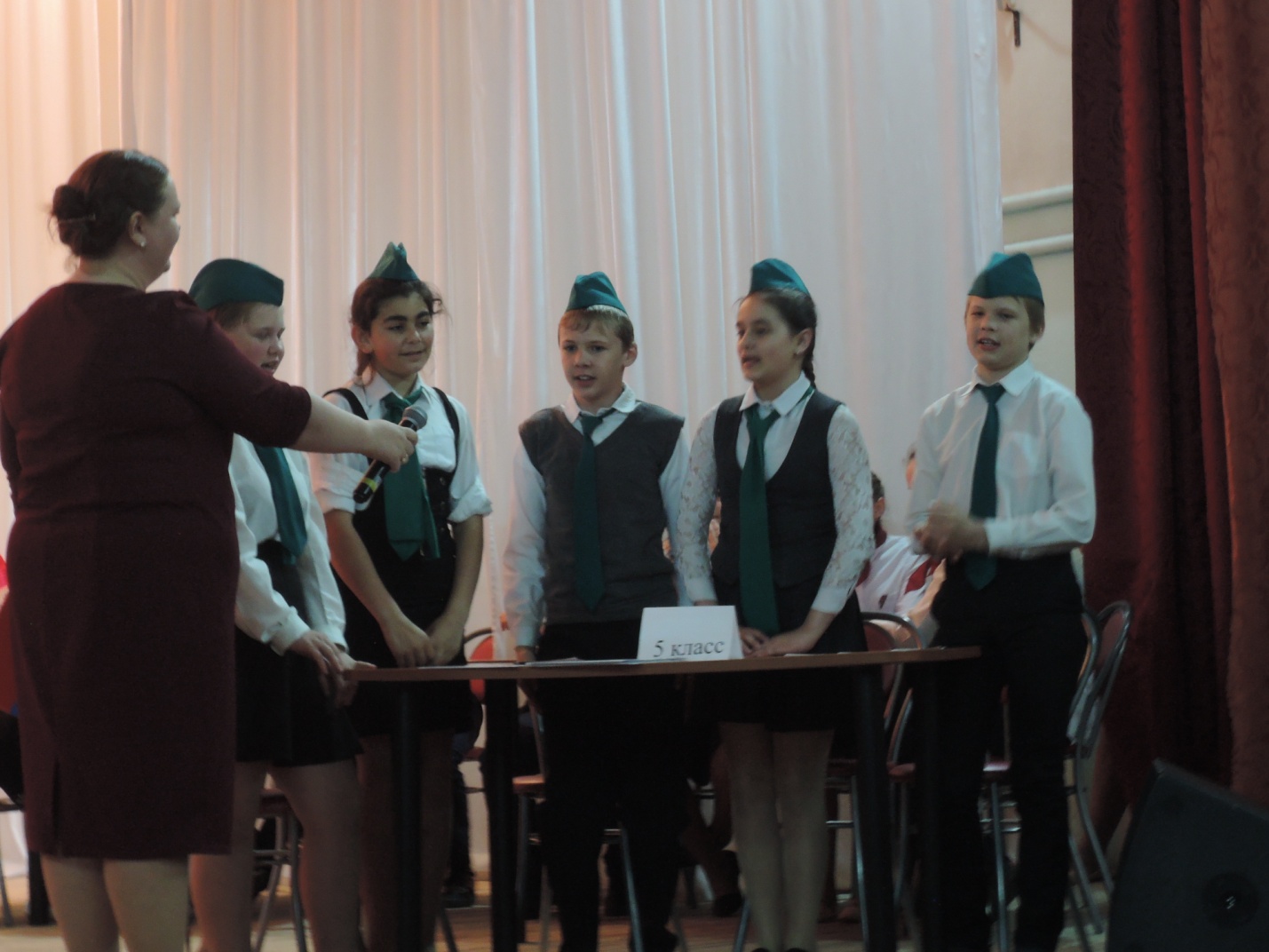 